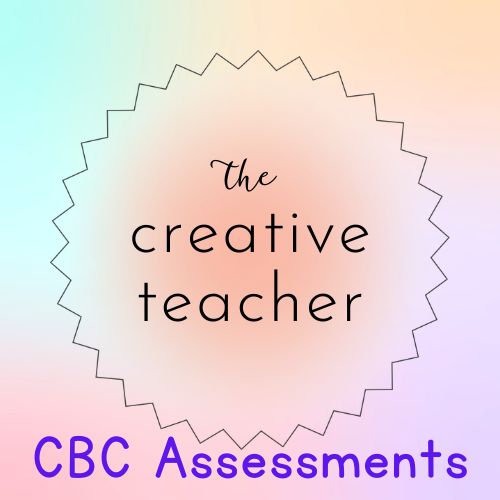 MID TERM ONE EXAMINATIONINTEGRATED SCIENCENAME……………………………………………………………ADM. NUMBER…………………… DATE…………………Instructions to learnersAnswer all questions in the spaces providedThe paper consists of 4 printed pages. Check to ascertain that all the pages are printed.FOR OFFICIAL USE ONLYState three components of integrated science                                              (3mks)Studying integrated science equips learners with several skills. List three of these skills (3mks)Which of the following pathways in senior school is related to Integrated Science?   (1mk)Art and spot science         Science, Technology Engineering and Mathematics Social sciencesa) Define the term career                                               (2mks)b) State any three careers related to integrated science             (3mks)Explain how integrated science helps in the following Poverty eradication                                                         (2mks)Promoting healthy living                                                (2mks)Understanding our bodies                                              (2mks)a) What is a laboratory?                                                                      (2mks)              b) State the causes of the following common accidents in the laboratory (4mks)a) What is a hazard?                                                                                                                             (1mk)Identify the meaning of each of the following hazard signs                        (3mks)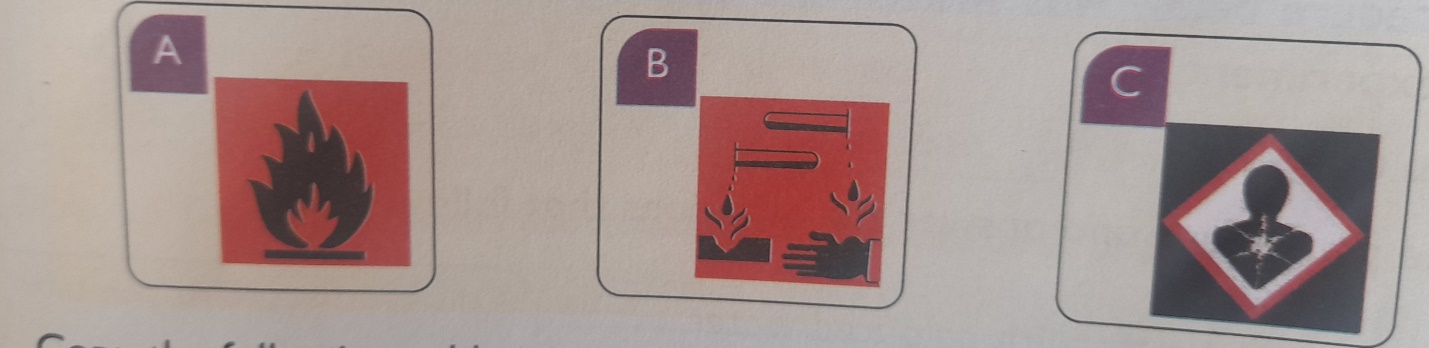 8) List any two items found in a first aid kit                                                                       (2mks)Exceeding expectation 25-30Meeting expectation20 - 24Approaching expectation11 - 19Below expectation0 - 10Learner’s ScorePerformance levelCommon accidentCause BurnsScaldsPoisoningElectric shock